ORGANIZADOR GRÁFICO DE UNIDAD DIDÁCTICA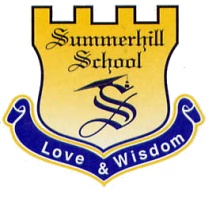 Asignatura: Danzas________________________        Unidad Nº: 2                      Grado: NOVENOProfesor: Ximena Chavarro	                 Fecha: ABRIL 13HILOS CONDUCTORES:TÓPICO GENERATIVO:METAS DE COMPRENSIÓN:Reconocerá elementos implícitos en los planos corporales y los relaciona con el movimiento dentro de una secuencia coreográfica. Aplicará elementos presentes en la técnica para proyectar su cuerpo en escena y adquirir mayor conciencia corporal DESEMPEÑOS DE COMPRENSIÓNTIMEVALORACIÓN CONTINUAVALORACIÓN CONTINUAACCIONES REFLEXIONADASFORMASCRITERIOS DEL ÁREAETAPAEXPLORA-TORIADesarrollar el calentamiento por medio de secuencias que evidencien marcación corporal.Indagar sobre las dinámicas de cuerpo y su función en la ejecución de la danza.2 semanasParticipando en juegos de sensibilidad y apreciación musicalEjercicios corporales centrados en el manejo de planos.Habilidades expresivas.ETAPAGUIADARealizar dinámicas centradas en la autoconciencia, que posibiliten en manejo de planos corporales.2 semanasObservando y ejecutando los movimientos propuestos.Realizando movimientos presentes en la técnica. Habilidades de comunicación artística.PROYECTODE SÍNTESISPROYECTA EN ESCENA.. Aplicar en una creación coreográfica elementos de proyección corporal.semanasApropiar elementos técnicos en la ejecución de una creación coreográficaExpresión corporal.Habilidades de interpretación.